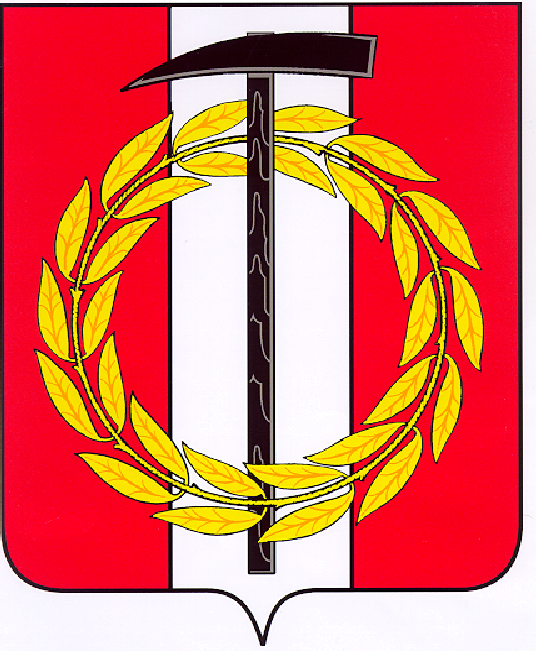 Собрание депутатов Копейского городского округаЧелябинской областиРЕШЕНИЕот 25.02.2021 № 146О назначении собранияпо инициативному проекту«По замене деревянных оконна окна из ПВХ профиля»В соответствии с Федеральным законом от 06 октября 2003 года №131-ФЗ «Об общих принципах организации местного самоуправления в Российской Федерации», руководствуясь Уставом муниципального образования  «Копейский городской округ», решением Собрания депутатов Копейского городского округа от 27.01.2021 №102-МО «Об утверждении Порядка проведения собрания или конференций граждан на территории Копейского городского округа в целях рассмотрения инициативных проектов», рассмотрев обращение по назначению собрания граждан в целях реализации инициативного проекта Романович Л.Д. от 17.02.2021Собрание депутатов Копейского городского округа Челябинской областиРЕШАЕТ:	1. В целях рассмотрения и обсуждения вопросов внесения инициативного проекта «По замене деревянных окон на окна из ПВХ профиля» назначить собрание граждан в целях реализации инициативного проекта на 25.02.2021 в 17:00 по адресу: г. Копейск, ул. Медиков. 5 (МОУ школа-интернат №8). Способ проведения собрания – очное.2. Романович Л.Д. заблаговременно, но не менее чем за 7 дней до проведения собрания по рассмотрению и обсуждению вопроса внесения инициативного проекта известить граждан о времени и месте проведения собрания и вопросах, выносимых на обсуждение. 3. Романович Л.Д. принять меры по обеспечению общественного порядка и санитарных норм при проведении собрания граждан.4. Контроль исполнения настоящего решения возложить на постоянную комиссию Собрания депутатов Копейского городского округа  по организационным, правовым и общественно-политическим вопросам.5. Настоящее решение вступает в силу со дня принятия.Председатель Собрания депутатов                                           Копейского городского округа                                                         Е.К.  Гиске                                                                 